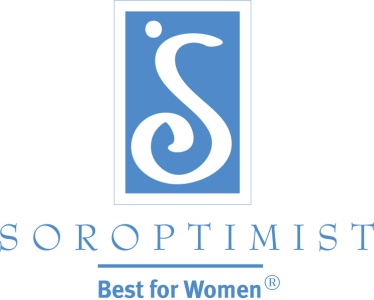 Soroptimist International of the AmericasBest for Women®- Edición 2, 2015: El Valor de la Membresía en Soroptimist Por: Nicole Simmons, Directora de MembresíasLas mujeres se asocian y permanecen involucradas con Soroptimist por varias razones, por lo que es importante saber qué es lo que valoran. ¿Por qué son significativos los valores? Las socias decidirán continuar con su membresía solamente si sienten que su experiencia Soroptimista está cumpliendo con sus expectativas para ayudar a mejorar las vidas de las mujeres y las niñas, y si están recibiendo valor por su tiempo y su dinero.¡Las buenas noticias son que hemos descubierto lo que es importante para las socias! A través de una encuesta descubrimos las 5 cualidades principales que las socias más valoran de su membresía en Soroptimist. Así es como usted puede utilizar estos valores para ayudar a crear una atmósfera saludable en el club para las socias actuales, resultando también atractivas para las socias potenciales:Conexión personal con la misiónAsegúrese de que su club esté participando en nuestros Programas de Sueño, Vive Tu Sueño: Premios de Educación y Capacitación para Mujeres y Suéñalo, Puedes Lograrlo (Dream It, Be It): Apoyo sobre Carreras Para Jovencitas. Resalte cómo el apoyo de las socias en estos programas que cambian vidas afecta las vidas de las mujeres y las niñas que se benefician con ellos. Su club puede invitar a una beneficiada del Premio Vive Tu Sueño como oradora para recordarles a las socias de cómo su trabajo hace una diferencia.Amistad y compañerismo Haga que los clubes ofrezcan oportunidades para socializar antes y después de las reuniones, para que las socias puedan interactuar y conocerse unas a otras. Asegúrese de que hayan momentos alegres y celebraciones para equilibrar este lado de negocios de Soroptimist. Utilice rompehielos simples y actividades de trabajo en equipo para conocerse unas a otras y hacer conexiones. Más importante aún, ¡promueva la civilidad y hospitalidad entre todos las socias! Oportunidades de voluntariado en su comunidad local Además de los Programas de Sueño y la importancia de participar y apoyarlos, los clubes pueden ofrecer también otras oportunidades de voluntariado que se ocupan las necesidades de la comunidad local. Aquí es donde los clubes pueden utilizar LiveYourDream.org para suplementar oportunidades de voluntariado que el club no esté llevando a cabo como un todo–como PAREMOS el tráfico de seres humanos y la violencia en el noviazgo de adolescentes. Explore los Equipos Modelos de Programas Soroptimistas para ayudar a ocuparse de los temas a los que se enfrentan las mujeres y las niñas de hoy, establecer conexiones, y construir relaciones en su comunidad.Estar con otras mujeres que piensan en forma similar Nadie quiere sentirse solo en el mundo. Cuando usted está con un grupo de mujeres con las que se puede relacionar, quienes comparten sus pasiones y determinación–eso hace que la vida sea más fácil y mejor. Las socias descubren que la vida puede ser más gratificante cuando están rodeadas de mujeres de pensamiento similar con quienes pueden celebrar sus éxitos o de las que pueden recibir apoyo en tiempos difíciles. Las socias se unen a Soroptimist porque comparten una pasión por mejorar las vidas de las mujeres y las niñas, entonces, mantenga a nuestra misión al frente de las actividades de su club.Ser parte de una organización global¿Cuántas de sus amigas no-Soroptimistas tienen la oportunidad de vivir la experiencia de una amistad, aprendizaje y de compartir con otras mujeres del otro lado del planeta con sus mismas pasiones? A pesar de que puede que vivamos lejos unas de otras y hablemos idiomas diferentes, aún existe el lazo común de ser socias Soroptimistas y compartir el entusiasmo de mejorar las vidas de las mujeres y las niñas. ¡Recuérdeles a las socias de su club lo especial que eso es!Estos cinco valores son críticos porque son lo que las socias nos dijeron que es importante para ellas. Es lo que ellas quieren al hacerse socias. Es lo que hacen que vuelvan por más. Ahora que usted conoce estos valores, utilícelos para construir relaciones más fuertes en su club. Haga nota de cómo cada valor puede aportar hacia la vitalidad de su club. Luego, ¡utilícelo para hacer crecer la membresía Y ayudar a retener a las socias actuales!